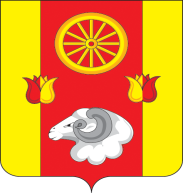 РОСТОВСКАЯ ОБЛАСТЬРЕМОНТНЕНСКИЙ РАЙОНМУНИЦИПАЛЬНОЕ ОБРАЗОВАНИЕ«ПРИВОЛЬНЕНСКОЕ СЕЛЬСКОЕ ПОСЕЛЕНИЕАДМИНИСТРАЦИЯПРИВОЛЬНЕНСКОГО  СЕЛЬСКОГО  ПОСЕЛЕНИЯПОСТАНОВЛЕНИЕ21.09.2018 года                                        №69                             п. ПривольныйВ целях обеспечения общих правовых гарантий граждан и утверждения единых норм благоустройства, направленных на обеспечение и повышение комфортности условий проживания граждан на территории муниципального образования, руководствуясь Федеральным законом от 06.10.2003 № 131-ФЗ «Об общих принципах организации местного самоуправления в Российской Федерации», ПОСТАНОВЛЯЮ:1.Утвердить  административный  регламент  Администрации Привольненского сельского поселения по предоставлению муниципальной услуги «Предоставление порубочного билета и  (или)  разрешения на пересадку деревьев и  кустарниковна территории Привольненского сельского поселения»(Приложение №1).2.Настоящее постановление подлежит размещению на официальном интернет-сайте Администрации Привольненского сельского поселения.	3.Контроль за исполнением настоящего постановления оставляю за собой.Глава АдминистрацииПривольненского сельского поселения                                            В.Н. МироненкоПриложение № 1к административному регламенту предоставление муниципальной услуги«Предоставление порубочного билета и  (или)  разрешения на пересадку деревьев и  кустарников на территории Привольненского сельского поселения»АДМИНИСТРАТИВНЫЙ  РЕГЛАМЕНТ предоставления  муниципальной услуги«Предоставление порубочного билета и  (или)  разрешения на пересадку деревьев и  кустарников на территории Привольненского сельского поселенияОбщие положения           1.1. Предмет регулирования административного регламента.Настоящий административный регламент предоставления муниципальной услуги «Предоставление порубочного билета и (или) разрешения на пересадку деревьев и кустарников на территории Привольненского сельского поселения разработан в целях повышения качества предоставления, доступности результатов исполнения, создания комфортных отношений, возникающих при предоставлении муниципальной услуги,  определения сроков и последовательности действий (административных процедур) при осуществлении полномочий по предоставлению муниципальной  услуги.        1.2. Описание заявителей.	Заявителями муниципальной услуги «Предоставление порубочного билета (или)  разрешения на пересадку деревьев и  кустарников» являются физические и юридические лица.        1.3. Требования к порядку информирования о предоставлении муниципальной услуги.1.3.1. Информация о порядке предоставления муниципальной услуги, месте нахождения и графике работы администрации поселения, а также способах ее получения, является открытой, общедоступной и предоставляется:- в администрации Привольненского сельского поселения по адресу: 347490, Россия, Ростовская  область, Ремонтненский район, п. Привольный, ул. Советская 21 лично; с использованием телефонной связи:  телефон (8 863 79 36-2-43); электронного информирования: адрес электронной почты:sp32346@donpac.ru;график  (режим работы) с заявителями:понедельник, вторник, среда, четверг, пятница : с 9.00-17.00;обеденный перерыв: 13.00-14.00;выходные дни: суббота, воскресенье, нерабочие праздничные дни;       - посредством размещения в информационно- телекоммуникационных сетях общего пользования ( в том числе в сети Интернет).        Данную информацию можно также получить на информационных стендах администрации поселения и на сайте администрации Привольненского сельского поселения Привольненского района  Ростовской области.       1.3.2. Порядок получения  информации заявителями по вопросам предоставления муниципальной услуги.       Информация о предоставлении муниципальной услуги должна содержать:- сведения о порядке  получения  муниципальной услуги;- адрес места приема документов для предоставления муниципальной услуги и график работы;- сведения о результате оказания муниципальной услуги и порядке передачи результата заявителю;- сведения о порядке обжалования действий (бездействий) и решений, принятых в ходе предоставления муниципальной услуги.       Основными требованиями к информированию заявителей являются:-достоверность предоставляемой информации;-четкость в изложении информации;-полнота информирования;-наглядность форм предоставляемой информации;-удобство и доступность получения информации;- оперативность предоставления информации.        1.3.3. В случае передачи отдельных административных действий многофункциональному центру предоставления государственных и муниципальных услуг (далее МФЦ), действия, предусмотренные пунктами 1.3.1.-1.3.2. административного регламента, осуществляется сотрудниками МФЦ в соответствии с заключенными соглашениями, в случае обращения заявителя в МФЦ.       1.3.4. Порядок, форма и место размещения информации.Информация о порядке, форме и месте размещения информации предоставления  муниципальной услуги, сведения о графике (режиме) работы администрации Привольненского сельского поселения, а также сведения о местонахождении, контактных телефонах и интернет- адресах органа, в котором заявители могут получить документы, необходимые для получения муниципальной услуги размещены непосредственно в администрации Привольненского сельского поселения.         Информационные стенды размещаются в помещении  администрации Привольненского сельского поселения. На информационных стендах размещается следующая обязательная информация:-извлечения из законодательных и иных нормативных правовых актов, содержащих нормы, регулирующие деятельность по предоставлению муниципальной услуги;- перечни документов, необходимых для получения муниципальной услуги;- образец заполнения заявления;- режим приема граждан;-порядок получения консультаций.При ответах на телефонные звонки и устные обращения специалисты администрации подробно и в вежливой форме информируют обратившихся граждан по интересующим их вопросам. Время разговора не должно превышать 10-15  минут.          1.3.5. Информация для заявителей об их праве на досудебное (внесудебное) обжалование действий и решений.         Получатели  муниципальной услуги вправе обжаловать действие (бездействие) должностных лиц, ответственных (участвующих) в представлении муниципальной услуги, а также принимаемых ими решения при предоставлении услуги, в судебном порядке в соответствии с законодательством Российской Федерации.  Об  этом им сообщается при обращении.Стандарт предоставления муниципальной услуги.           2.1. Наименование муниципальной услуги.Муниципальная услуга «Предоставление порубочного билета и  (или)  разрешения на пересадку деревьев и  кустарников на территории Привольненского сельского поселения2.2.  Наименование органа, предоставляющего муниципальную услугу.         Муниципальная услуга предоставляется администрацией Привольненского сельского поселения.         Ответственными за предоставление муниципальной услуги являются уполномоченные лица администрации поселения непосредственно оказывающие данную услугу- специалисты  администрации поселения.         При предоставлении муниципальной услуги принимают участие в порядке межведомственного взаимодействия в качестве источников получения документов, необходимых для предоставления  муниципальной услуги:        Запрещается требовать от заявителя осуществления действий, в том числе согласований, необходимых для получения муниципальной услуги и связанных с обращением в иные органы и организации, за исключением услуг, включенных в перечень услуг, которые являются необходимыми и обязательными.          2.3. Результат предоставления  муниципальной услуги.Результатом предоставления муниципальной услуги является:- предоставление порубочного билета (или)  разрешения на пересадку деревьев и  кустарников; - выдача уведомления об отказе в выдаче разрешения с указанием причин.         2.4. Срок предоставления муниципальной услуги.Срок предоставления  муниципальной услуги  не превышает 30 дней со дня поступления заявления о предоставлении муниципальной услуги.         2.5. Перечень нормативно-правовых документов, регулирующих предоставление муниципальной услуги.Предоставление муниципальной услуги осуществляется в соответствии со следующими нормативными правовыми актами:-Конституцией Российской Федерации;-Федеральным законом от 10.01.2002  года №  7-ФЗ «Об охране окружающей среды»;- Федеральным законом от 06.10.2003  года №  131-ФЗ «Об общих принципах организации местного самоуправления в Российской Федерации»;- Уставом Привольненского сельского поселения Ремонтненского  района Ростовской  области;- Решением Собрания депутатов Привольненского сельского поселения от 31.10.2017 №38 «Об утверждении Правил благоустройства территории Привольненского сельского поселения Ремонтненского района Ростовской области»            2.6. Исчерпывающий перечень документов, необходимыхв соответствии с нормативными правовыми актами для предоставления муниципальной  услуги2.6.1. Документы, которые предоставляются заявителем лично:1) заявления о необходимости выдачи порубочного билета (приложение № 2);2) документ, удостоверяющий личность заявителя, являющегося физическим лицом, либо личность представителя физического или юридического лица (паспорт);3) документ, удостоверяющий права (полномочия) представителя заявителя, если с заявлением обращается представитель заявителя.4) информация о сроке выполнения работ;2.6.2. Документы, которые запрашиваются администрацией поселения в рамках межведомственного информационного взаимодействия и которые заявитель вправе предоставить по собственной инициативе:1) правоустанавливающие документы на земельный участок.2)  выписка из Единого государственного реестра прав на недвижимое имущество и сделок с ним (содержащая общедоступные сведения о зарегистрированных правах на земельный участок).Запрещается требовать от заявителя:представления документов и информации или осуществления действий, представление или осуществление которых не предусмотрено нормативными правовыми актами, регулирующими отношения, возникающие в связи с предоставлением муниципальной услуги;представления документов и информации, которые в соответствии с нормативными правовыми актами Российской Федерации, нормативными правовыми актами Ростовской  области и муниципальными правовыми актами находятся в распоряжении государственных органов, предоставляющих государственную услугу, иных государственных органов, органов местного самоуправления и (или) подведомственных государственным органам и органам местного самоуправления организаций, участвующих в предоставлении государственных или муниципальных услуг, за исключением документов, указанных в части 6 статьи 7 Федерального закона от 27 июля 2010 года № 210-ФЗ «Об организации предоставления государственных и муниципальных услуг».           2.7. Исчерпывающий перечень оснований для отказа в приеме документов, необходимых для предоставления муниципальнойуслугиОснованиями для отказа в приеме документов на предоставление муниципальной услуги являются:с запросом (заявлением) о предоставлении муниципальной услуги обратилось лицо, не представившее документ, удостоверяющий личность и (или) подтверждающий его полномочия как представителя заявителя;представление заявителем документов, оформленных не в соответствии с установленным порядком (наличие исправлений, серьезных повреждений, не позволяющих однозначно истолковать их содержание, отсутствие обратного адреса, отсутствие подписи заявителя или уполномоченного лица, печати юридического лица).  2.8. Исчерпывающий перечень оснований для приостановления в предоставлении муниципальной услугиОснования для приостановления предоставления муниципальной услуги законодательством Российской Федерации не предусмотрены.2.9. Исчерпывающий перечень оснований для отказа в предоставлении услугиОснованиями для отказа в предоставлении муниципальной услуги являются:неполный состав сведений в заявлении и предоставленных документах;наличие недостоверных данных в предоставленных документах;особый статус зеленых насаждений, предполагаемых для вырубки (уничтожения):а) объекты растительного мира, занесенные в Красную книгу Российской Федерации и (или) Красную книгу Ростовской области, произрастающие в естественных условиях;б) памятники историко-культурного наследия;в) деревья, кустарники, лианы, имеющие историческую и эстетическую ценность как неотъемлемые  элементы ландшафта.         2.10. Порядок, размер и основания взимания государственной пошлины или иной платы, взимаемой за предоставление муниципальной услугиПредоставление муниципальной услуги - носит заявительный характер и предоставляется бесплатно.           2.11. Максимальный срок ожидания в очереди при подаче запроса о предоставлении муниципальной услуги.          Максимальный срок ожидания в очереди при подаче заявления и при получении результата предоставления услуги не должен превышать 15 минут.         Максимальный срок получения результата предоставления услуги составляет 30 календарных дней.          Максимальный срок ожидания в очереди при подаче запроса о предоставлении муниципальной услуги и при получении результата предоставления муниципальной услуги составляет 15 минут, срок регистрации запроса заявителя составляет  не  более 15 минут.          2.12. Срок и порядок регистрации запроса заявителя о предоставлении муниципальной услуги, в том числе в электронной форме.         Срок регистрации заявления о предоставлении муниципальной услуги:         при личном обращении заявителя в администрацию поселения: день получения заявления;        при поступлении  в администрацию поселения посредством почтового отправления, через МФЦ или форме электронного документа: в течение рабочего дня, следующего за днем поступления  в администрацию поселения документов.           2.13. Требования к помещениям, в которых предоставляется муниципальная услуга, к местам ожидания и приема заявителейМеста предоставления муниципальной услуги должны обеспечивать свободный доступ заявителя к специалистам, предоставляющим муниципальную услугу.Вход в помещение должен быть оборудован информационной табличкой, содержащей наименование организации  и режим работы.           Места информирования, предназначенные для ознакомления заявителей с информационными материалами, оборудуются информационными стендами, стульями, столами для возможности оформления документов.           Места для ожидания в очереди должны быть оборудованы стульями, скамьями. Количество  мест ожидания определяется исходя из фактической нагрузки и возможностей для их размещения в здании.           Здание оборудуется противопожарной системой, средствами пожаротушения.           Помещения, необходимые для непосредственного взаимодействия специалистов с заявителями, должны соответствовать комфортным условиям для заявителей и оптимальным условиям работы специалистов. Каждое рабочее место  специалиста должно быть оборудовано персональным компьютером, печатающим устройством.          Места для заполнения необходимых документов оборудуются стульями, столами  и обеспечиваются бланками заявлений, письменными принадлежностями.        2.14. Показатели доступности и качества муниципальной услуги.        2.14.1. Качественными показателями доступности  муниципальной услуги являются:        правдивость (достоверность) информации о предоставляемой услуге;        простота и ясность изложения информационных документов;        наличие различных каналов получения информации о предоставлении муниципальной услуги;        доступность работы с заявителями, получающими муниципальную услугу.          2.14.2. Количественными показателями доступности муниципальной услуги являются:короткое время ожидания муниципальной услуги;количество документов, требуемых для получения муниципальной услуги;удобный график работы администрации поселения;удобное территориальное расположение администрации поселения.2.14.3. Количественными показателями качества предоставления муниципальной услуги являются:строгое соблюдение сроков предоставления муниципальной услуги;количество, обоснованных обжалований решений органа предоставления муниципальной услуги;2.14.4. Показателями качества муниципальной услуги являются:высокая культура обслуживания заявителей;профессиональная подготовка специалистов и исполнителей администрации поселения.2.15. Иные требования, в том числе учитывающие особенности предоставления муниципальной услуги в многофункциональных центрах и особенности предоставления муниципальной услуги в электронной форме2.15.1. В случае обращения заявителя с запросом о предоставлении муниципальной услуги в многофункциональный центр, порядок и сроки приема и регистрации запроса, а также выдачи заявителю результата предоставления муниципальной услуги определяются в соответствии с соглашением о взаимодействии, нормативными правовыми актами, регламентом деятельности многофункционального центра.2.15.2. Особенности предоставления муниципальной услуги в электронной форме:заявитель может получить  муниципальную услугу путем направления в администрацию поселения заявления в форме электронного документа с использованием информационно- телекоммуникационных сетей общего пользования;заявление о предоставлении муниципальной услуги, а также документы, прилагаемые к заявлению, представляемые в администрацию поселения в форме электронных документов, удостоверяются усиленной квалифицированной электронной подписью заявителя (представителя заявителя). 3. Состав, последовательность и сроки выполнения административных процедур  , требования к порядку их выполнения, в том числе особенности выполнения административных процедур в электронной формеПредоставление муниципальной услуги включает в себя следующие административные процедуры (действия):1) приём заявления и прилагаемых к нему документов;  2) рассмотрение заявления и прилагаемых к нему документов органом, предоставляющим муниципальную услугу, принятие решения о предоставлении или отказе в предоставлении муниципальной услуги;3) выдача  заявителю порубочного билета или отказа в предоставлении муниципальной услуги заявителю.Блок-схема описания  административного  процесса предоставления муниципальной  услуги  приведена  в  приложении № 1 к  настоящему административному регламенту.3.1. Прием заявления и прилагаемых к нему документов         Заявление может быть направлено в администрацию поселения следующими способами:- на бумажном носителе посредством почтового отправления  с описью  вложения и уведомление о вручении;- представлено заявителем лично в администрацию поселения ;- посредством обращения в МФЦ;- в форме электронного документа с использованием информационно- телекоммуникационных сетей общего пользования, подписанного усиленной квалифицированной электронной подписью заявителя (представителя заявителя).Документы, прилагаемые к заявлению, представляемые в администрацию поселения в форме электронных документов ( в том числе, надлежащим образом оформленная доверенность в форме электронного документа), удостоверяются усиленной квалифицированной подписью заявителя (представителя заявителя).Ответственным за выполнение административной процедуры приёма и регистрации заявления является специалист администрации поселения:- регистрирует заявление, либо отказывает в приеме документов ( при личном обращении заявителя) по основаниям, указанным в пункте 2.7 настоящего Административного регламента;формирует  и выдает (направляет) расписку (либо сообщение)  в получении заявления и документов  с отметкой о дате, количестве и наименовании документов, первый экземпляр расписки передается заявителю, второй – приобщается к поступившим документам;проверяет комплектность документов;проверяет  электронную подпись при поступлении заявления в форме электронного документа;передает заявление должностному лицу, уполномоченному на подготовку межведомственных запросов.Срок выполнения действий составляет:если  заявление подано лично заявителем: день получения заявления;если заявление поступило посредством почтового отправления, через МФЦ или в форме электронного документа: в течение рабочего дня, следующего за днем поступления в администрацию поселения.Максимальное время ожидания заявителем с момента подачи заявления до получения расписки- 15 минут.3.3.2. Результатом исполнения административной процедуры по приему документов является:1) выдача заявителю расписки в получении документов;2) письменный отказ в приеме документов, в соответствии с пунктом 2.7 настоящего регламента, который выдается заявителю в течение 15 минут с момента регистрации запроса (заявления).3.2. Рассмотрение заявления и прилагаемых к нему документов органом, предоставляющим муниципальную услугу, принятие решения о предоставлении или отказе в предоставлении муниципальной услуги3.2.1. Основанием для начала административной процедуры является принятие специалистом администрации поселения заявления и прилагаемых к нему документов  от заявителя.Специалист администрации поселения после получения документов осуществляет проверку полноты и достоверности документов, выявляет наличие оснований для предоставления муниципальной услуги или отказа в предоставлении муниципальной услуги.3.2.2. При наличии оснований для отказа в предоставлении муниципальной услуги, решение об отказе в предоставлении муниципальной услуги принимается главой поселения.При принятии такого решения в адрес заявителя готовится соответствующее письмо с указанием причин отказа в предоставлении муниципальной услуги, 1 экземпляр направляется заявителю по почте, 1 экземпляр - в администрации поселения. Уведомление об отказе в выдаче порубочного билета направляется заявителю в письменной форме в трехдневный срок после принятия такого решения с указанием причин отказа.            3.2.3.При наличии оснований для предоставления муниципальной услуги должностное лицо администрации поселения в течение 5 (пяти) рабочих дней организует комиссионное обследование указанных в заявлении зеленых насаждений с целью получения оценки целесообразности вырубки деревьев, кустарников.3.2.4. Для устранения аварийных и других чрезвычайных ситуаций обрезка, вырубка (уничтожение) зеленых насаждений может, производится без оформления порубочного билета, который должен быть оформлен в течении пяти дней со дня окончания произведенных работ.Результатом административной процедуры является принятие решения о предоставлении или отказе в предоставлении муниципальной услуги.3.3. Выдача  заявителю порубочного билета или отказа в предоставлении муниципальной услуги заявителю3.3.1. Оформленный порубочный билет, составленный в  2-х экземплярах, один из которых вручается заявителю, второй – хранится в администрации поселения. Заявитель лично ставит роспись в 2-х экземплярах3.3.2. При выдаче порубочного билета  специалист администрации поселения:устанавливает личность заявителя, проверяет наличие расписки, знакомит с содержанием порубочного билета и выдаёт его.Заявитель подтверждает получение порубочного билета непосредственно личной подписью в порубочном билете с расшифровкой и в соответствующей графе расписки, которая хранится в администрации поселения.3.3.3. Срок действия порубочного билета указывается администрацией поселения  в порубочном билете с учётом планируемых сроков производства вырубки, сложности и объёмов работ, но не более 30 дней.3.3.4. Один экземпляр порубочного билета остается в администрации поселения для архивного хранения.Результатом административной процедуры является выдача порубочного билета на вырубку зелёных насаждений и получение порубочного билета на руки, либо получение заявителем отказа в предоставлении муниципальной услуги.Раздел 4. Формы контроля за предоставлением муниципальной услуги.4.1. Порядок осуществления текущего контроля за соблюдением и исполнением ответственными должностными лицами положений регламента и иных нормативных правовых актов, устанавливающих требования к предоставлению муниципальной услуги, а также принятием ими решений.4.2. Текущий контроль за соблюдением административных процедур по оказанию муниципальной услуги осуществляется Главой Администрации, заместителем главы Администрации, ответственным за организацию межведомственного взаимодействия при предоставлении государственных и муниципальных услуг.Специалисты Администрации несут персональную ответственность за соблюдение требований, установленных настоящим административным регламентом.Персональная ответственность специалистов Администрации закрепляется в их должностных инструкциях в соответствии с требованиями законодательства Российской Федерации.За невыполнение или ненадлежащее выполнение законодательства Российской Федерации и Ростовской области по вопросам организации и предоставления муниципальной услуги, а также требований настоящего административного регламента, специалисты Администрации, сотрудники МАУ «МФЦ» несут ответственность в соответствии с действующим законодательством. Текущий контроль исполнения муниципальной услуги осуществляется путем проведения проверок качества соблюдения и исполнения должностными лицами положений настоящего административного регламента.Должностные лица, ответственные за осуществление контроля, ведут учет случаев ненадлежащего исполнения административного регламента должностными лицами, ответственными за предоставление муниципальной услуги, проводят соответствующие служебные расследования и принимают в соответствии с законодательством Российской Федерации меры в отношении таких должностных лиц.О мерах, принятых в отношении виновных в нарушении законодательства Российской Федерации должностных лиц, в течение десяти дней со дня принятия таких мер должностные лица, ответственные за осуществление контроля, обязаны сообщить в письменной форме заявителям, права и (или) законные интересы которых нарушены.4.3. Контроль предоставления муниципальной услуги, в том числе со стороны граждан, их объединений и организаций, осуществляется непосредственно путем направления в Администрацию обращений о предоставлении            5.Досудебное (внесудебное) обжалование решений и действий (бездействий) органа, предоставляющего муниципальную услугу, должностного лица органа, предоставляющего муниципальную услугу, либо муниципального служащего.5.1. Информация для заявителя о его праве на досудебное (внесудебное) обжалование действий (бездействия) и решений, принятых (осуществляемых) в ходе предоставления муниципальной услуги.Заявитель может обратиться с жалобой, в том числе в следующих случаях:нарушение срока регистрации запроса заявителя о предоставлении муниципальной услуги;нарушение срока предоставления муниципальной услуги;требование у заявителя документов, не предусмотренных нормативными правовыми актами Российской Федерации, нормативными правовыми актами Ростовской области, муниципальными правовыми актами для предоставления муниципальной услуги;отказ в приеме документов, предоставление которых предусмотрено нормативными правовыми актами Российской Федерации, нормативными правовыми актами Ростовской области, муниципальными правовыми актами для предоставления муниципальной услуги, у заявителя;отказ в предоставлении муниципальной услуги, если основания отказа не предусмотрены федеральными законами и принятыми в соответствии с ними иными нормативными правовыми актами Российской Федерации, нормативными правовыми актами Ростовской области, муниципальными правовыми актами;затребование с заявителя при предоставлении муниципальной услуги платы, не предусмотренной нормативными правовыми актами Российской Федерации, нормативными правовыми актами Ростовской области, муниципальными правовыми актами;            отказ органа, предоставляющего муниципальную услугу, должностного лица органа, предоставляющего муниципальную услугу, в исправлении допущенных опечаток и ошибок в выданных в результате предоставления муниципальной услуги документах либо нарушение установленного срока таких исправлений.            5.2. Предмет досудебного (внесудебного) обжалования. Жалоба подается в письменной форме на бумажном носителе, в электронной форме в Администрацию Привольненского сельского поселения. Жалоба может быть направлена по почте, через МФЦ,  а также может быть принята при личном приеме заявителя.Жалоба должна содержать:1) наименование органа, предоставляющего муниципальную услугу, должностного лица органа, предоставляющего муниципальную услугу, либо муниципального служащего, решения и действия (бездействие) которых обжалуются;2) фамилию, имя, отчество (последнее - при наличии), сведения о месте жительства заявителя - физического лица либо наименование, сведения о месте нахождения заявителя - юридического лица, а также номер (номера) контактного телефона, адрес (адреса) электронной почты (при наличии) и почтовый адрес, по которым должен быть направлен ответ заявителю;3) сведения об обжалуемых решениях и действиях (бездействии) органа, предоставляющего муниципальную услугу, должностного лица органа, предоставляющего муниципальную услугу, либо муниципального служащего;4) доводы, на основании которых заявитель не согласен с решением и действием (бездействием) органа, предоставляющего муниципальную услугу, должностного лица органа, предоставляющего муниципальную услугу, либо муниципального служащего. Заявителем могут быть представлены документы (при наличии), подтверждающие доводы заявителя, либо их копии.5.3. Сроки рассмотрения жалобы (претензии).Жалоба, поступившая в орган, предоставляющий муниципальную услугу, подлежит рассмотрению в течение пятнадцати рабочих дней со дня ее регистрации, а в случае обжалования отказа органа, предоставляющего муниципальную услугу, должностного лица органа предоставляющего муниципальную услугу, в приеме документов у заявителя либо в исправлении допущенных опечаток и ошибок или в случае обжалования нарушения установленного срока таких исправлений - в течение пяти рабочих дней со дня ее регистрации. 5.4. Результат досудебного (внесудебного) обжалования применительно к каждой процедуре либо инстанции обжалования.По результатам рассмотрения жалобы орган, предоставляющий муниципальную услугу, принимает одно из следующих решений:1) удовлетворяет жалобу, в том числе в форме отмены принятого решения, исправления допущенных органом предоставляющим муниципальную услугу опечаток и ошибок в выданных в результате предоставления муниципальной услуги документах, возврата заявителю денежных средств, взимание которых не предусмотрено нормативными правовыми актами Российской Федерации, нормативными правовыми актами Ростовской области муниципальными правовыми актами, а также в иных формах;2) отказывает в удовлетворении жалобы.Не позднее дня, следующего за днем принятия одного из вышеназванных решений, заявителю в письменной форме и по желанию заявителя в электронной форме направляется мотивированный ответ о результатах рассмотрения жалобы.В случаях установления в ходе или по результатам рассмотрения жалобы признаков состава административного правонарушения или преступления должностное лицо, наделенное полномочиями по рассмотрению жалоб, незамедлительно направляет имеющиеся материалы в органы прокуратурыПриложение №2                                                                          к административному регламентупредоставления муниципальной услуги «Предоставление порубочного   билета и  (или)  разрешения на пересадку деревьев и  кустарников на территории Привольненского сельского поселенияБлок – схемапредоставления муниципальной услуги «Предоставление порубочного билета и (или)  разрешения на пересадку деревьев и  кустарников на территории Привольненского сельского поселенияПриложение № 3                                                                           к административному регламенту предоставления муниципальной   услуги «Предоставление  порубочного билета и  (или)разрешения на пересадку деревьев  и  кустарников на территории Привольненского сельского поселенияЗАЯВЛЕНИЕПрошу предоставить порубочный билет и  (или)  разрешение на пересадку деревьев и  кустарников на территории Привольненского сельского поселения по адресу:____________________________________________________________________________________________________________________________________В количестве: ________  шт. деревьев _______  шт. кустарников _________________________________________________________________________________________________________________________________________________________________________________(особые отметки: деревья и кустарники аварийные, сухостойкие и т.д.)Цель вырубки (пересадки)_____________________________________________________________________________________________________________Основание для вырубки  (пересадки) ___________________________________________________________________________________________________Время проведения работ с ________________20 __ года по __________ 20 ___ годаК заявлению прилагаются документы: ___________________________________________________________________________________Обязуюсь: 1) Вырубку деревьев, кустарников производить в соответствии с техникой безопасности.2) В случае, если действующими в Российской Федерации правилами (требованиями, техническими условиями) вырубка отдельных деревьев и (или) кустарников должна осуществляться с привлечением специализированных организаций (специалистов) или специального оборудования, обязуюсь обеспечить выполнение данных требований.3) Провести мероприятия по общему благоустройству территории после выполнения работ по вырубке деревьев и кустарников (включая вывоз стволов деревьев, веток, иного мусора, проведение планировочных работ).______________             Дата                                             ________________________                                   ______________________Подпись                                                              Ф.И.О.Приложение № 4                                                                           к административному регламенту предоставления муниципальной   услуги «Предоставление  порубочного билета и  (или)разрешения на пересадку деревьев  и  кустарников на территории Привольненского сельского поселения                                                                                                                ______________________________________________                                     ( Ф.И.О. заявителя)                                                                                                                                                                     ______________________________________________                                      ( адрес заявителя)                                                                                                                                                                               ______________________________________________ИзвещениеОТКАЗ В РЕГИСТРАЦИИ ЗАЯВЛЕНИЯпо предоставлению администрацией Привольненского сельского поселения«Предоставление порубочного билета и  (или)  разрешения на пересадку деревьев и  кустарников на территории Привольненского сельского поселения№ _________                                                             « ___»  _______  20 ____ г.       Администрация Привольненского сельского поселения в лице главы поселения _____________________ на основании п.2.7. Административного регламента по предоставлению муниципальной  услуги «Предоставление порубочного билета  и (или)  разрешения на пересадку деревьев и  кустарников на территории Привольненского сельского поселения:Глава Администрации  Привольненского сельского поселения                  М.П.	подпись                  Ф.И.ОПриложение №5                                                                           к административному регламенту предоставления муниципальной   услуги «Предоставление  порубочного билета и  (или)разрешения на пересадку деревьев  и  кустарников на территории Привольненского сельского поселения                                                                                                                _____________________________________________             ( Ф.И.О. заявителя)                                                                                                                                                                     ______________________________________________                 ( адрес заявителя)                                                                                                                                                                               ______________________________________________извещениеОТКАЗ предоставления администрацией  Привольненского сельского поселениямуниципальной услуги «Предоставление порубочного билета и  (или)  разрешения на пересадку деревьев и  кустарников на территории Привольненского сельского поселения№ _________                                                             « _____»  _______  20 ____ г.       Администрация Привольненского сельского поселения в лице главы администрации поселения _____________________ на основании п.2.8. Административного регламента по предоставлению муниципальной  услуги «Предоставление порубочного билета и (или)  разрешения на пересадку деревьев и  кустарников на территории Привольненского сельского поселения:Глава АдминистрацииПривольненского сельского поселения                  М.П.	           Подпись                    Ф.И.ОПриложение №6                                                                           к административному регламенту предоставления муниципальной   услуги «Предоставление  порубочного билета и  (или)разрешения на пересадку деревьев  и  кустарников на территории Привольненского сельского поселенияРазрешение на уничтожение и (или) повреждение зеленых насажденийот __________ № _____1. Наименование производимых работ:______________________________________________________________________________________________.(указывается в соответствии с постановлением Правительства Ростовской области от 30.08.2012 № 819«Об утверждении Порядка охраны зеленых насаждений в населенных пунктах Ростовской области»)2. Сроки производимых работ:_____________________________________________________________________________________________________.3. Информация о юридическом или физическом лице, получившем разрешение: _________________________________________________________________________________________________________________________.(реквизиты юридического лица, индивидуального предпринимателя, паспортные данные физического лица)4. Информация о непосредственном исполнителе работ: ____________________________________________________________________________________________________________________________________.(реквизиты юридического лица, индивидуального предпринимателя, паспортные данные физического лица)5. Условия и требования при производстве работ:____________________________________________________________________________________.6. Информация о местоположении объекта(ов) зеленых насаждений:__________________________________________________________________________________________________________________________.7. Информация о собственниках земельных участков, землепользователях, землевладельцах, арендаторах земельных участков, на которых производятся работы__________________________________________________________________________________________________________.(реквизиты юридического лица, индивидуального предпринимателя, паспортные данные физического лица)8. Количественные и качественные характеристики зеленых насаждений до и после производства работ:______________________________________________________________________________________________.9. Информация о планируемом компенсационном озеленении:_________________________________________________________________________________________________________________________.(количественные и качественные характеристики, сроки, место высадки)10. Информация о проведенном компенсационном озеленении:__________________________________________________________________________________________________________________________.(отметка о выполнении должностным лицом органа местного самоуправления, осуществляющего контроль производства работ; отметка о полной приживаемости и (или) дополнительной высадке)11. Информация о разработке проектно-сметной документации:________________________________________________________________________________________________________________________.12. Отметка о выполнении работ в соответствии с условиями разрешения:_________________________________________________________________________________________________________________________.13. Иная информация: ___________________________________________________________________________________________________________.Приложение: акт оценки состояния зеленых насаждений, план-схема территории, фото- (или) видеоматериалы.Глава АдминистрацииПривольненского сельского поселения                  М.П.	                                                                Подпись                    Ф.И.ООб утверждении административного регламента Администрации Привольненского сельского  поселения по предоставлению муниципальной услуги «Предоставление порубочного билета и  (или)  разрешения на пересадку деревьев и  кустарников на территории Привольненского сельского поселения»Главе Администрации Привольненскогосельского поселенияГлаве Администрации Привольненскогосельского поселенияот(наименование организации или ФИО,(наименование организации или ФИО,адрес, контактный телефон)адрес, контактный телефон)№п/пНаименование нарушения, допущенного заявителем при подаче заявления на регистрацию123№п/пНаименование нарушения, допущенных  заявителем123